Изнена 1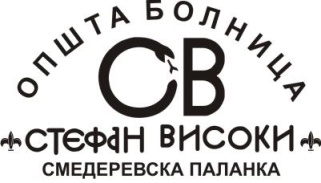 Општа болница „Стефан Високи“ул. Вука Караџића бр. 14711420 Смед. ПаланкаКОНКУРСНA ДОКУМЕНТАЦИЈAза подношење понуда у отвореном поступкуЈавна набавка добара – Животне намирницеЈАВНА НАБАВКА ЈНОП 1/19Фебруар  2019. годинеНа основу члана 32. и 61. Закона о јавним набавкама („Сл. гласник РС” бр. 124/12, 14/15, 68/15, у даљем тексту: Закон), члану 2. Правилника о обавезним елементима конкурсне документације у поступцима јавних набавки и начину доказивања испуњености услова („Сл. гласник РС” бр. 86/2015), Одлуке о покретању поступка јавне набавке ЈНОП 1/18 заведене под бројем JН 176 од 25.02.2019. године и Решења о образовању комисије за јавну набавку ЈНОП 1/18,  заведеног под бројем  ЈН 177 од 25.02.2019. године, припремљена је:КОНКУРСНА ДОКУМЕНТАЦИЈА у отвореном поступку за јавну набавку  добара број ЈНОП 1/19 –       Животне намирницеКонкурсна документација садржи:Укупан број страна конкурсне документације: 49I  ОПШТИ ПОДАЦИ О ЈАВНОЈ НАБАВЦИПодаци о Наручиоцу:Општа болница ”Стефан Високи“ 11420 Смед. Паланка, ул. Вука Караџиђа бр. 147Телефони: 026/330-301; 330-300 – централа Телефаx: 026/313-075Интернет страница наручиоца: www.bolnica-palanka.co.rse-mail: svisokijn@gmail.comВрста поступка јавне набавке Предметна јавна набавка се спроводи у отвореном поступку, у складу са Законом и подзаконским актима којима се уређују јавне набавке..Предмет јавне набавкеЖивотне намирнице – ОРН 15000000Циљ поступкаПоступак јавне набавке спроводи се ради закључења уговора о јавној набавци.Контакт лице: Лице за контакт је службеник за јавне набавке Зоран Голубовић, дипл. ел. инж. тел: 026/330 - 330факс 026/313 -075е-mail адреса:  svisokijn@gmail.comII ПОДАЦИ О ПРЕДМЕТУ ЈАВНЕ НАБАВКЕ1.Предмет јавне набавкеПредмет јавне набавке ЈНОП бр. 01/19 су добра  - Животне намирницеОзнака из општег речника набавки –Партија 1 – Хлеб и пецива, општи речник набавке - 15811100 хлеб, 15811000 хлебни производи;Партија 2 – Млеко и млечни производи, општи речник набавке – 15511000 млеко, 15500000 млечни производи;Партија 3 – Месо и прерађевине од меса, општи речник набавке – 15100000 производи животињског порекла, месо и месни производиПартија 4 – Свеже поврће, воће, општи речник набавке 03221100 воће, поврће и сродни производи, Партија 5 – Јаја –  општи речник набавке 03142500 јаја;Партија 6 – Конзервирано воће и поврће, општи речник набавке 15332400 конзервисано воће, 15331400 конзервисано поврће и /или поврће у конзерви;Партија 7 – Смрзнуто поврће, општи речник набавке 15331170 смрзнуто поврће,Партија  8 – Смрзнута риба,  општи речник набавке 15221000 смрзнута рибаПартија 9 – Остали прехрамбени производи, општи речник набавке 15800000 разни прехрамбени производи;Партија 10 – Алкохолно сирће2. ПартијеПредметна јавна набавка је обликована у 10 партија, и то:III ВРСТА, КОЛИЧИНА, ТЕХНИЧКЕ КАРАКТЕРИСТИКЕ. КВАЛИТЕТ И ОПИС РОБЕ ПАРТИЈА 1 - Хлеб и пециваНАПОМЕНА: Понуђач доставља узорке свих артикала из партије 1.ПАРТИЈА 2 - Mлеко и млечни производиНАПОМЕНА: Понуђач доставља узорке  артикала под редним бројевима 2, 3, 4 и 5ПАРТИЈА 3 – Месо и прерађевине од месаНАПОМЕНА: Понуђач доставља узорке  артикала под редним бројевима: 3, 4, 5 и 6.    Навести класу меса у колони број 10. –  обавезно I класа.ПАРТИЈА 4 - Свеже воће, поврће Напомена:Количине у колони 4 означене * уговарају се за 6 месециПАРТИЈА 5 - ЈајаПАРТИЈА 6 - Конзервирано воће и поврћеПАРТИЈА 7 - Смрзнуто поврће и рибаПАРТИЈА 8– Смрзнута рибаПАРТИЈА 9 - Остали прехрамбени производиПАРТИЈА 10– Алкохолно сирћеНапомена (важи за све партије):Сви производи се испоручују са декларацијом производа, које су у складу са важећим прописима  - Правилник о декларисању и означавању упакованих намирница („Службени лист СЦГ“ број 4/2004,12/2004 и 48/2004) и Правилник о декларисању, означавању и рекламирању хране („Службени гласник РС, број 85/2013), које се налазе на амбалажи. Испоручени производи морају задовољавати важеће законе: Закон о безбедности хране („Сл. Гласник РС бр. 41/2009), Закон о здравственој исправности животних намирница и предмета опште употребе („Сл. Гласник РС бр. 92/2011), а морају задовољавати и све пратеће подзаконске акте.Понуђач је дужан да у својој понуди достави  доказе о извршеном  лабораторијском  испитивању сваког понуђеног добара у циљу утврђивања здравствене исправности према важећим прописима..Количине исказане у колони 4 представљају  потребе за 12 месеци.Понуђач је дужан да попуни табелу за партије за које доставља понуду.Образац обавезних техничких карактеристика понуђач попуњава на следећи начин:колону 5. Уверење o квалитету Атест - попуњава са ”У ПРИЛОГУ” или ”НЕМА”у зависности од тога да ли га понуђач има и прилаже уз конкурсну документацијуколону 6. Одобрење зa употребу издато oд стране надлежне установе попуњава са ”У ПРИЛОГУ” или ”НЕМА”у зависности од тога да ли га понуђач има и прилаже уз конкурсну документацијуколону 7. Паковање – понуђач наводи количину у паковањуколону 8. Комерцијални назив производа – понуђач наводи комерцијални назив производа колону 9. Произвођач – понуђач наводи произвођача предметног добраколону 10. Посебне напомене – понуђач наводи посебне напомене у смислу попуста или неке карактеристике предметног добра.IV УСЛОВИ ЗА УЧЕШЋЕ У ПОСТУПКУ ЈАВНЕ НАБАВКЕ ИЗ ЧЛАНА 75. и 76. ЗАКОНА О JАВНИМ НАБАВКАМА И УПУТСТВО КАКО СЕ ДОКАЗУЈЕ ИСПУЊЕНОСТ ТИХ УСЛОВА	Понуђач који испуњава услове из члана 75.  и 76. Закона о јавним набавкама дужан је да уз понуду	достави и доказе из члана 77. овог Закона као и друге доказе из конкурсне документације и то:УПУТСТВО КАКО СЕ ДОКАЗУЈЕ ИСПУЊЕНОСТ УСЛОВАИспуњеност обавезног услова за учешће у поступку предметне јавне набавке из чл. 75. ст. 1. тач 5) ЗЈН, наведеног под редним бројем 1. у табеларном приказу обавезних услова, понуђач доказује достављањем достављањем доказа наведених у табеларном приказу "начин доказивања" под редним бројем 1.Испуњеност обавезног услова за учешће у поступку предметне јавне набавке из чл. 75. ст. 1. тач 5) ЗЈН, наведеног под редним бројем 2. у табеларном приказу обавезних услова, понуђач доказује достављањем достављањем доказа наведених у табеларном приказу "начин доказивања" под редним бројем 2.Испуњеност обавезног услова за учешће у поступку предметне јавне набавке из чл. 75. ст. 1. тач 5) ЗЈН, наведеног под редним бројем 3. у табеларном приказу обавезних услова, понуђач доказује достављањем достављањем доказа наведених у табеларном приказу "начин доказивања" под редним бројем 3. Испуњеност обавезног услова за учешће у поступку предметне јавне набавке из чл. 75. ст. 1. тач 5) ЗЈН, наведеног под редним бројем 4. у табеларном приказу обавезних услова, понуђач доказује достављањем достављањем доказа наведених у табеларном приказу "начин доказивања" под редним бројем 4.	Испуњеност обавезног услова за учешће у поступку предметне јавне набавке из чл. 75. ст. 1. тач 5) ЗЈН, наведеног под редним бројем 5. у табеларном приказу обавезних услова, понуђач доказује достављањем достављањем доказа наведених у табеларном приказу "начин доказивања" под редним бројем 5.Испуњеност додатног услова за учешће у поступку предметне јавне набавке из чл. 76. ст. 1. тач 5) ЗЈН, наведеног под редним бројем 1. у табеларном приказу додатних услова, понуђач доказује достављањем достављањем доказа наведених у табеларном приказу "начин доказивања" под редним бројем 1.Испуњеност додатног услова за учешће у поступку предметне јавне набавке из чл. 76. ст. 1. тач 5) ЗЈН, наведеног под редним бројем 2. у табеларном приказу додатних услова, понуђач доказује достављањем достављањем доказа наведених у табеларном приказу "начин доказивања" под редним бројем 2.Испуњеност додатног услова за учешће у поступку предметне јавне набавке из чл. 76. ст. 1. тач 5) ЗЈН, наведеног под редним бројем 3. у табеларном приказу додатних услова, понуђач доказује достављањем достављањем доказа наведених у табеларном приказу "начин доказивања" под редним бројем 3.Напомена: Докази о испуњености услова могу се достављати у неовереним копијама, а наручилац може пре доношења одлуке о додели уговора, захтевати од понуђача, чија је понуда на основу извештаја Комисије за јавну набавку оцењена као најповољнија, да достави на увид оригинал или оверену копију свих или појединих доказа.Ако понуђач у остављеном, примереном року који не може бити краћи од пет дана, не достави на увид оригинал или оверену копију тражених доказа, наручилац ће његову понуду одбити као неприхватљиву.Понуђач је дужан да без одлагања писмено обавести наручиоца о било којој промени у вези са испуњеношћу услова из поступка јавне набавке, која наступи до доношења одлуке, односно закључења уговора, односно током важења уговора о јавној набавци и да је документује на прописани начин.Лице уписано у регистар понуђача који води Организација надлежна за регистрацију привредних субјеката није дужно да приликом подношења понуде доказује испуњеност обавезних услова из члана 75. став 1. тачке 1) до 4) ЗЈН.Понуђач није дужан да доставља доказе који су јавно доступни на интернет страницама надлежних органа, с тим што треба да наведе интернет страницу на којој су тражени подаци јавно доступни.V КРИТЕРИЈУМ ЗА ИЗБОР НАЈПОВОЉНИЈЕ ПОНУДЕКомисија ће изабрати најповољнију понуду на основу критеријума „најнижа понуђена цена“.Уколико две или више понуда имају исту најнижу понуђену цену, изабраће се понуђач  који је понудио дужи рок плаћања. Уколико ни применом рерзервног критеријума   Наручилац не може донети одлуку о додели уговора,  изабрати ће се понуђач   који је понудио краћи рок испоруке предметних добара.		VI  ОБРАСЦИ КОЈИ ЧИНЕ САСТАВНИ ДЕО ПОНУДЕСаставни део понуде чине следећи обрасци:Образац понуде (Образац 1);Образац структуре понуђене цене, са упутством како да се попуни (Образац 2); Образац трошкова припреме понуде (Образац 3); Образац изјаве о независној понуди (Образац 4);Образац изјаве понуђача о поштовању обавеза иу члана 75. Став 2 закона, (Образац 5);Образац изјаве о довољном техничком капацитету, (Образац 6);Образац средства финансијског обезбеђења (Образац 7)Образац 1ОБРАЗАЦ ПОНУДЕПредмет:  ПОНУДА за испоруку ЈНОП 1/18 – Животне намирнице –  ОРН 15000000	ПАРТИЈА 1 - Хлеб и пециваУКУПНО : ________________ПАРТИЈА 2 - Mлеко и млечни производиУКУПНО: ________________ПАРТИЈА 3 - Месо и прерађевине од меса  УКУПНО : ___________________ПАРТИЈА 4 - Свеже воће, поврћеУКУПНО : _________________ПАРТИЈА 5 - ЈајаУКУПНО : _________________ПАРТИЈА 6 - Конзервирано воће и поврће      УКУПНО: ________________ПАРТИЈА 7 - Смрзнуто поврће и рибаУКУПНО : _________________ПАРТИЈА 8 – Смрзнута рибаУКУПНО : _________________ПАРТИЈА 9 - Остали прехрамбени производи        УКУПНО : _________________ПАРТИЈА 10 – Алкохолно сирћеУКУПНО : _________________Понуда бр. ___________ од ____________ за јавну набавку добара бр. ЈНОП 1/19 Животне намирницеОПШТИ ПОДАЦИ О ПОНУЂАЧУПонуду дајем:(заокружити)а) самосталноб) са подизвођачем________________________________________________________________________________________________________________________________________________________________________________________________________________________(навести назив и седиште свих понуђача)б) као заједничку понуду – група понуђача:________________________________________________________________________________________________________________________________________________________________________________________________________________________(навести назив и седиште свих учесника у заједничкој понуди)За делимично извршење јавне набавке ангажујемо ___________________________________ подизвођача (уписати број подизвођача и назив подизвођача ).Проценат вредности набавке који се додељује подизвођачу износи _______%, а односи се на део предмета набавке:  ____________________________________________________________Вредност дела набавке који се додељује подизвођачу у динарима: _________________.Укупна цена износи ________________________ динара, без ПДВ-а.Рок испоруке износи _______________________ дана.(Максимално прихватљив рок испоруке је 1 дан од потврде пријема захтева наручиоца за Партије 1,2 и 3 а за остале Партије максимално прихватљив рок испоруке је 2 дана од потврде пријема захтева наручиоца).Место испоруке: просторије магацина Опште болнице „Стефан Високи“Рок и начин плаћања износи: _________________________________________(Вирмански, одложено у року од 90 дана од дана пријема фактуре.(Усклађено са Законом о роковима измирења новчаних обавеза у комерцијалним трансакцијама, (СЛ. Број 119/12 и СЛ. Број 68/15)Рок важења понуде износи ______________ дана од дана отварања понуда.(најмање 30 дана од дана отварања понуда)Гаранција произвођача добара износи ___________ месеци од дана испоруке.У: 	__________________                                      	Потпис овлашћеног лица понуђача                                                                  				          (штампаним словима име и презиме)Дана: 	__________________                                      	______________________________                                         ______________________________                                                                                                                    (пун потпис)     М.П.Образац  1.1И З Ј А В А ПОНУЂАЧА ДА ЋЕ ИЗВРШЕЊЕ НАБАВКЕ ДЕЛИМИЧНО ПОВЕРИТИ ПОДИЗВОЂАЧУИзјављујемо да ћемо извршење јавне набавке добара бр. ЈНОП 1/19 Животне намирницеделимично поверити подизвођачу. Наводимо у својој понуди, проценат укупне вредности набавке који ћемо поверити подизвођачу, као и део предмета набавке који ћемо извршити преко подизвођача.Напомена: Проценат укупне вредности набавке који ће понуђач поверити подизвођачу, не може бити већи од 50% од укупне вредности понуде. Образац потписује и оверава овлашћено лице понуђача.У: 	__________________                                      	        Потпис овлашћеног лица                                                                  				          (штампаним словима име и презиме)Дана: 	__________________                                      	______________________________                                         ______________________________                                                                                                                    (пун потпис)     М.П.
Образац  1.2 ОПШТИ ПОДАЦИ О ПОДИЗВОЂАЧУНазив подизвођача: 				___________________________________________Адреса подизвођача		: 		___________________________________________Општина: 					___________________________________________Особа за контакт: 				___________________________________________Телефон: 					___________________________________________Фаx: 						___________________________________________ПИБ: 						___________________________________________Матични број: 				___________________________________________Регистарски број: 				___________________________________________Број рачуна: 					___________________________________________Одговорно лице подизвођача – директор: ___________________________________________е-маил: 					___________________________________________У: 	__________________                                                         Потпис овлашћеног лица                                                                  				          (штампаним словима име и презиме)Дана: 	__________________                                      	______________________________                                         ______________________________                                                                                                                    (пун потпис)     М.П.Напомена: У случају подношења понуде са подизвођачем, образац копирати у потребном броју примерака за сваког члана групе понуђача. Образац потписује и оверава овлашћено лице подизвођача.Образац  1.3И З Ј А В АЧЛАНОВА ГРУПЕ КОЈИ ПОДНОСЕ ЗАЈЕДНИЧКУ ПОНУДУИзјављујемо да наступамо као група понуђача у поступку јавне набавке добара бр. ЈНОП 1/19 Животне намирнице. Овлашћујемо члана групе ______________________________ да у име и за рачун осталих чланова групе иступа пред наручиоцем.Напомена: Уколико група понуђача подноси заједничку понуду, обавезно је достављање споразума којим се понуђачи из групе међусобно и према наручиоцу обавезују на извршење јавне набавке, а који обавезно садржи податке који су дефинисани чланом 81. став 4 ЗЈН.У: 	__________________                                      	        Потпис овлашћеног лица                                                                  				          (штампаним словима име и презиме)Дана: 	__________________                                      	______________________________                                         ______________________________                                                                                                                    (пун потпис)     М.П.Образац 1. 4ОПШТИ ПОДАЦИ О ЧЛАНУ ГРУПЕ ПОНУЂАЧАНазив члана групе понуђача: 		____________________________________________Адреса члана групе понуђача: 		____________________________________________Општина: 					____________________________________________Особа за контакт: 				____________________________________________Телефон: 					____________________________________________Фаx: 						____________________________________________ПИБ: 						____________________________________________Матични број: 				____________________________________________Регистарски број: 				____________________________________________Број рачун: 					____________________________________________Одговорно лице члана групе – директор: 	____________________________________________е-маил: 					____________________________________________У: 	__________________                                      	        Потпис овлашћеног лица                                                                  				          (штампаним словима име и презиме)Дана: 	__________________                                      	______________________________                                         ______________________________                                                                                                                    (пун потпис)     М.П.Напомена: У случају подношења заједничке понуде, образац копирати у потребном броју примерака за сваког члана групе понуђача. Образац потписује и оверава овлашћено лице члана групе.Образац  2ОБРАЗАЦ СТРУКТУРЕ ЦЕНЕ СА УПУТСТВОМ КАКО ДА СЕ ПОПУНИУ: 	__________________                                      	Потпис овлашћеног лица понуђача                                                                  				          (штампаним словима име и презиме)Дана: 	__________________                                      	______________________________                                         ______________________________                                                                                                                    (пун потпис)     М.П.Упутство како да се попуни образац структуре ценеОбразац структуре цене понуђачи попуњавају према следећем упутству:Под тачком 1. понуђачи уписују укупну цену без ПДВ – аПод тачком 2. уписује се стопа ПДВ – аПод тачком 3. уписује се износ ПДВ – а на укупну ценуПод тачком 4. уписује се укупна цена са ПДВ – омНапомена: Образац структуре цене попунити за сваку појединачну партију за коју се подноси понудаОбразац 3ОБРАЗАЦ ТРОШКОВА ПРИПРЕМЕ ПОНУДЕУ складу са чланом 88. став 1. Закона, понуђач _______________________________________, доставља укупан износ и структуру трошкова припремања понуде за јавну набавку добара         ЈНОП 1/19 Животне намирницеНапомена: У смислу члана 19. Правилника о обавезним елементима конкурсне документације у поступцима јавних набавки и начину доказивања испуњености услова понуђач може у обрасцу трошкова припреме понуде приказати трошкове прибављања средстава обезбеђења. Трошкове припреме и подношења понуде сноси искључиво понуђач и не може тражити од наручиоца накнаду трошкова (члан. 88. став 2. ЗЈН).Ако је поступак јавне набавке обустављен из разлога који су на страни наручиоца, наручилац је у обавези да понуђачу надокнади трошкове прибављања средстава обезбеђења, под условом да је понуђач тражио накнаду тих трошкова у својој понуди.Напомена: Достављање овог обрасца није обавезно!Образац 4У складу са чланом 26. Закона, ________________________________________, даје:                                                                       (Назив понуђача): И З Ј А В УО НЕЗАВИСНОЈ ПОНУДИПод пуном материјалном и кривичном одговорношћу потврђујем да сам у поступку за јавну набавку добара бр. ЈНОП 1/19 Животне намирнице понуду поднео независно, без договора са другим понуђачима, или заинтересованим лицима.У: 	__________________                                      	Потпис овлашћеног лица понуђача                                                                  				          (штампаним словима име и презиме)Дана: 	__________________                                      	______________________________                                         ______________________________                                                                                                                    (пун потпис)М.П.Напомена: у случају постојања основане сумње у истинитост изјаве о независној понуди, наручилац ће одмах обавестити организацију надлежну за заштиту конкуренције. Организација надлежна за заштиту конкуренције, може понуђачу, односно заинтересованом лицу изрећи меру забране учешћа у поступку јавне набавке ако утврди да је понуђач, односно заинтересовано лице повредило конкуренцију у поступку јавне набавке у смислу закона којим се уређује заштита конкуренције. Мера забране учешћа у поступку јавне набавке може трајати до две године. Повреда конкуренције представља негативну референцу, у смислу члана 82. став 1. тачка 2. Закона.Уколико понуду подноси група понуђача, Изјава мора бити потписана од стране овлашћеног лица сваког понуђача из групе понуђача и оверена печатом.
	Образац 5ОБРАЗАЦ ИЗЈАВЕ О ПОШТОВАЊУ ОБАВЕЗА  ИЗ ЧЛ. 75. СТ. 2. ЗАКОНАУ вези члана 75. став 2. Закона о јавним набавкама, као заступник понуђача дајем следећу ИЗЈАВУПонуђач................................[навести назив понуђача] у поступку јавне набавке бр. ЈНОП 1/19 Животне намирнице, поштовао је обавезе које произлазе из важећих прописа о заштити на раду, запошљавању и условима рада, заштити животне средине као и да нема забрану обављања делатности која је на снази у време подношења понуде.          Датум 		                    Понуђач________________                                             М.П.                                  __________________Напомена: Уколико понуду подноси група понуђача, Изјава мора бити потписана од стране овлашћеног лица сваког понуђача из групе понуђача и оверена печатом.													Образац 6 ИЗЈАВА О ДОВОЉНОМ ТЕХНИЧКОМ КАПАЦИТЕТУИЗЈАВА Изјављујемо, под пуном материјалном и кривичном одговорношћу, да поседујемо (једно) 1 доставно возило, односно возило са термогингом у зависности од Партије за коју се подноси понуда          Датум 		                Понуђач________________                                     М.П.                                     __________________Напомена: Уколико понуду подноси група понуђача, Изјава мора бити потписана од стране овлашћеног лица сваког понуђача из групе понуђача и оверена печатом._									Образац  7СРЕДСТВО ФИНАНСИЈСКОГ ОБЕЗБЕЂЕЊА____________________________________________________________________________, као ПОНУЂАЧ по позиву за подношење понуда, који је ОБ ”СТЕФАН ВИСОКИ” објавила на Порталу јавних набавки и својој интернет страници, приликом потписивања уговора, доставићемо НАРУЧИОЦУ финансијске гаранције којима се обезбеђује испуњење уговорних обавеза, и то:Банкарска гаранција;Хипотека;Јемство другог правног лица са одговарајућим бонитетом;Један од облика ручне залоге хартија од вредности или других покретних ствари;Меница;Полису осигурања;______________________________________________________ или______________________________________________________(заокружити једну од наведених финансијских гаранција под ред. бр. или навести неку другу)У: 	__________________                                      	Потпис овлашћеног лица понуђача                                                                  				          (штампаним словима име и презиме)Дана: 	__________________                                      	______________________________                                         ______________________________                                                                                                                    (пун потпис)     М.П.VII  МОДЕЛ  УГОВОРА О КУПОПРОДАЈИУ Смед. Паланци ___________ 2019. године_____________________________________________________________________________(назив предузећа, адреса, седиште, име лица које заступа фирму)_______________________________________________________________________________(у даљем тексту овог уговора ПРОДАВАЦ)иОпшта болница ”СТЕФАН ВИСОКИ”, са седиштем у Смед. Паланци, ул. Вука Караџића бр. 147, коју заступа вд директора др Никола Ристић (у даљем тексту овог Уговора КУПАЦ),Закључили су дана ____________ 2019. године.УГОВОР О КУПОПРОДАЈИ	Подаци о купцу:			    Подаци о продавцу:Oснов уговора:1. ПРЕДМЕТ УГОВОРА1.1 Предмет овог уговора је купопродаја:  Животне намирнице, партија________________________________________________________________1.2 Саставни део овог Уговора је понуда ПРОДАВЦА, бр. ________ од ________2019. године, која је достављена по позиву за подношење понуда и прихваћена од стране КУПЦА. 2. ЦЕНА2.1 Ценa робе je утврђена предрачуном (понудом) ПРОДАВЦА бр. ________ од ________ 2019. године и не може се мењати, сем у изузетним случајевима.Вредност уговора без ПДВ-а износи: ________________ динараСтопа ПДВ-а: _____________ %Износ ПДВ-а на укупну вредност уговора: ______________ динараВредност уговора са ПДВ-ом износи: ________________ динара2.2. У току важења уговора, може доћи до промене цена, искључиво након истека рока важности понуде и то у случају промене цена на тржишту роба и услуга за више/мање од 5% од уговорене цене, уколико исто, сагласно прихвате обе уговорне стране у писаној форми, након чега ће се закључити анекс уговора. 2.3. Продавац је у обавези да уз захтев достави доказе који оправдавају тражену промену цена. Захтев за промену цена продавца се може односити само за наредне испоруке добара. У захтеву наводи првобитно уговорену цену, затим проценат поскупљења и нову цену са и без ПДВ-а. 2.4. Пре давања писане саглсаности, купац ће основаност захтева за промену важеће цене добара утврђивати на основу процента (%) промене тржишних цена од дана отварања понуда до датума испостављања захтева за промену цена. Тржишном ценом сматраће се средња, односно, просечна малопродајна цена из велетрговина: Темпо, Метро и ДИС трговине.2.5. Уколико не постоје оправдани разлози за повећање цена купац неће дати писану сагласност на захтев на промену цена продавца. Купац ће о томе обавестити продавца и истовремено затражити од продавца да се изјасни да ли остаје при захтеву или исти повлачи у року који не може бити дужи од два дана. Уколико продавац не повуче захтев, купац има право раскида уговора.2.6. Купац има право да се обрати продавцу писаним захтевом за смањење цене који ће документовати доказима који оправдавају тражену промену цена. Купац подноси захтев за смањење цена продавцу у складу са прибављеним информацијама о цени добара на тржишту.2.7. Уколико једна од уговорних страна не прихвати промену цена, овај уговор се може отказати са отказним роком од 10 дана од дана достављања писаног обавештења о отказу. У току трајања отказног рока продавац је дужан да испоручи добра по поднетим захтевима купца и по уговореним ценама. 2.8. Уговорне стране су сагласне да ће обавезе које су предмет овог уговора, а које доспевају у наредној буџетској години бити реализоване највише до износа средстава која ће за ту намену бити одобрена у тој буџетској години.3. РОК И НАЧИН ПЛАЋАЊА3.1 КУПАЦ се обавезује да плаћање по овом Уговору изврши у складу са понудом и то у року од ________. дана. 4. ДИНАМИКА И НАЧИН ИСПОРУКЕ4.1. Продавац је дужан да купцу сукцесивно испоручује робу у време које одреди купац својим налогом за испоруку и према потребама купца, најкасније у року од ____ дана од пријема налога купца.4.2. Количина животних намирница, која је предвиђена конкурсном документацијом представља оквирне потребе купца за 1 годину, па су уговорне стране сагласне да купац својим налозима за испоруку сукцесивно утврђује количине, које могу бити веће или мање од количина предвиђених конкурсном документацијом, а у зависности од својих потреба, с тим што се не може прекорачити уговорна цена из тачке 3.1. овог уговора4.3. Испорука  намирница вршиће се франко магацин купца – Општа болница „Сефан Високи“, ул Вука Караџића 147, Смедеревска Паланка4.4. Квалитативни и квантитативни пријем намирница извршиће стручне комисије купца на наведеној локацији.4.5. Продавац је дужан да при свакој испоруци намирница Купцу  преда намирнице са доказима о извршеном  лабораторијском  испитивању у циљу утврђивања здравствене исправности према важећим прописима, декларацијом као и сертификат и осталу документацију о здравственој исправности добара.4.6. Рок важења (трајања) добара мора бити назначен на паковању или документу који се доставља уз добра приликом испоруке, на основу чега Продавац преузима одговорност за квалитет испоручених добара. Продавац одговара Купцу за квалитет добара у року означеном на паковању односно документу из тачке 4.5. овог члана.4.7. Уколико наступе промене у квалитету испоручених добара у року означеном на паковању односно документу из тачке 4.5. овог члана, као последица неправилног одржавања и чувања предмета од стране Купца, Продавац се ослобађа одговорности5.  МЕСТО ИСПОРУКЕ5.1. Место испоруке је магацин Службе исхране Опште болнице „Стефан Високи“..6. ФИНАНСИЈСКЕ  ГАРАНЦИЈЕ6.1 ПРОДАВАЦ се обавезује да пре ступања на снагу овог Уговора, достави КУПЦУ сопствену бланко меницу са овлашћењем за добро извршење посла у висини 10% вредности уговореног посла, као и картон депонованих потписа. КУПАЦ меницу може дати на наплату, уколико ПРОДАВАЦ не изврши благовремено своје обавезе, којом обезбеђује испуњење својих обавеза.6.2 У случају да ПРОДАВАЦ не испуни обавезу испоруке робе у уговореном року, КУПАЦ је овлашћен да једнострано раскине Уговор уз задржавање дате финансијске гаранције и реализације исте.7. КВАЛИТЕТ И КВАНТИТЕТ7.1. Представник Купца је обавезан да приликом сваке испоруке добара изврши квалитативни пријем добара, и то:-  за добра са роком трајања тако што утврђује да ли је до истека рока остало више од половине означеног рока,-  за добра у оригиналном паковању тако што утврђује да ли је паковање неоштећено.   7.2.Уколико представник Купца приликом квалитативног пријема добара утврди да иста нису прописаног квалитета и рока трајања, одбиће пријем и записнички констатовати недостатке у квалитету и року употребе добара и у истом обавезати Продавца да изврши нову испоруку добара уговореног квалитета најкасније у року од 1 (једног) дана од дана потписивања Записника о рекламацији, а добра која су била предмет пријема и контроле одмах врати Продавцу.7.3. Уколико се приликом обраде добара установи да иста нису прописаног квалитета, Купац може уложити рекламацију с тим да Продавац  може да изврши увид у добра која су предмет рекламације у циљу замене добара.  По извршеном увиду Продавац је у обавези да након извршеног увида у року од 1 (једног) дана замени добра.7.4. Представник Купца је обавезан да приликом сваке испоруке добара изврши квантитативни пријем добара. Квантитативни пријем добара врши се бројањем и мерењем, а на oснову отпремнице добављача, с тим што се оригинално паковање не отвара већ се евидентира број који је назначен на транспортном пакету.7.5. Представник Купца је дужан да Продавцу стави приговор на количину добара која се испоручују, одмах приликом преузимања добара, што ће се записнички констатовати и у истом обавезати Продавца да испоручи недостајућа добра у року од 1 једног дана од дана потписивања Записника о рекламацији.7.6. Уколико представник Купца приликом квалитативног и квантитавног пријема добара утврди да су испоручена добра одговарајућа, потписује отпремницу чиме констатује да је извршен квантитавни и квалитативни пријем испоручених добара. Сваки накнадни приговор Купца сматраће се неблаговременим и неће обавезивати Продавца.9. ВИША СИЛА9.1. Наступање више силе ослобађа од одговорности уговорене стране за кашњење у извршењу уговорених обавеза. О датуму наступања, трајању и датуму престанка више силе, уговорене стране су обавезне да једна другу обавесте писменим путем у року од 24 сата. 9.2. Као случајеви више силе сматрају се природне катастрофе, пожар, поплава, експлозија, транспортне несреће, одлуке органа власти и други случајеви који су законом утврђени као виша сила. 10. СПОРОВИ10.1. Уговорне стране су сагласне да се евентуални спорови по овом Уговору решавају споразумно, а у случају спора, уговарају стварну надлежност Привредног суда у Пожаревцу.11. РАСКИД УГОВОРА11.1. Свака уговорна страна може отказати Уговор са отказним роком од 10 дана од дана достављања писменог обавештења о отказу. Уколико једна од уговорних страна не извршава обавезе, као и ако их не извршава на уговорени начин и у уговореним роковима, друга уговорна страна има право да једнострано раскине уговор због неиспуњења на начин одређен законом којим се уређују облигациони односи.11.2. Купац може раскинути уговор  у случају да:-Продавац не достави пратећу документацију из чл. 4. овог уговора приликом испоруке  предметних добара  највише три пута за време трајања уговора.- Продавац испоруку добара не врши наменским возилом, највише два пута за време трајања уговора што је констатовано записником;- Купац установи највише три пута да добра нису уговореног квалитета,-Продавац не испоштује време и динамику испоруке добара највише три пута за време трајања уговора. 11.3  . Купац има право да захтева накнаду штете у целости, уколико Продавац причини штету Купцу због неблаговремено извршене испоруке из члана 4.1. Уговора, као и штету коју учини из других разлога везаних за реализацију предметне набавке.	11.4. У случају да Продавац не изврши благовремено испоруку добара из члана 4.1. Уговора, Купац има право да потребну количину уговорених добара набави од другог добављача, с тим што ће Продавац бити обавезан да Купцу накнади штету у висини разлике између цене коју је понудио за ту врсту и количину робе и цене по којој је Купац исту набавио.11.5. У случају да Продавац не изврши своју обавезу ни у року од 5 дана, Купац ће кумулативно са накнадом штете из тачке 9.1. зарачунати и казнене поене у висини од 5% вредности робе која није испоручена, а да до тога није дошло кривицом Купца, нити услед дејства више силе. Продавац је  обавезан да на месечном ниво плати Купцу на име уговорне казне  5 % вредности робе коју у току једног месеца није испоручио Купцу. Уколико не плати по позиву Купца износ уговорених казни и накнаде штете, Купац ће наплатити уговорене казне и штету по истеку уговора, а у року важења средства обезбеђења.11.6. У случају да и поред уговорних казнених поена понашање Продавца буде такво да угрожава континуирано снадбевање Купца добрима за који је закључен уговор, Купац задржава право раскида уговора и наплате менице у износу од 10% од нереализоване вредности утврђене уговором.12. ИЗМЕНЕ И ДОПУНЕ12.1. Измене и допуне текста овог Уговора могуће су само уз пристанак обе уговорне стране, који је дат у писменом облику.13. СТУПАЊЕ НА СНАГУ УГОВОРА13.1. Овај уговор ступа на снагу даном потписивања од стране овлашћених лица уговорних страна и важиће годину дана, односно до окончања поступка јавне набавке животних намирница за 2018. годину..14. ЗАВРШНЕ ОДРЕДБЕ14.1. На све што није регулисано овим уговором, примениће се одредбе Закона о облигационим односима14.2. Овај Уговор је сачињен у 4 (четири) истоветна примерка на српском  језику, од којих се свакој уговорној страни уручују по 2 (два) примерка.14.3  Продавац је у обавези да у року од 5 (пет) дана од пријема Уговора врати потписана и оверена 2 (два)  примерка Уговора.14.4 Уговорне стране сагласно изјављују да су уговор прочитале, разумеле и да уговорне одредбе у свему представљају израз њихове стварне воље.ПРОДАВАЦ							  КУПАЦ							 		 ДИРЕКТОР 			          ВД ДИРЕКТОРА ОПШТЕ БОЛНИЦЕ					 			             ”СТЕФАН ВИСОКИ”					  _______________________				             др Никола Ристић			Напомена: Свака страна модела уговора мора бити парафирана од стране овлашћеног лица, а уговор оверен печатом и потписом, чиме понуђач потврђује да прихвата елементе модела уговора;Уколико понуђач наступа са групом понуђача модел уговора попуњава, потписује и оверава печатом овлашћени представник групе понуђача. У том случају представник групе понуђача доставља писано овлашћење;У случају подношења заједничке понуде, у моделу уговора ће бити наведени сви понуђачи из групе понуђача.								VIII УПУТСТВО ПОНУЂАЧИМА КАКО ДА САЧИНЕ ПОНУДУЈезик на којем понуда мора бити састављена Наручилац је припремио конкурсну документацију и водиће поступак јавне набавке на српском језику. Понуда мора бити састављена на српском језику. Уколико се достављају докази на страном језику, исти морају бити преведени на српски језик. Преузимање конкурсне документацијеКонкурсна документација се може преузети са интернет странице наручиоца website: www.bolnica-palanka.co.rs или са Портала Управе за јавне набавке www.portal.ujn.gov.rs.Рок за достављање понудеПонуђачи су у обавези да своје понуде доставе до 27.03.2019. године у 10,00 часова.Достављање понуда Понуђач доставља понуду у затвореној коверти. Ако коверта није затворена и означена на начин описан овим упутством, наручилац нема никакву одговорност уколико се понуда изгуби или буде отворена пре времена.На полеђини коверте обавезно навести назив и адресу понуђача, број телефона и име особе за контакт, како би иста могла бити враћена неотворена, у случају да се прогласи  неблаговременом.У случају да понуду подноси група понуђача, на коверти је потребно назначити да се ради о групи понуђача и навести називе и адресу свих учесника у заједничкој понуди.Понуде се подносе у затвореној коверти/кутији на адресу: Општа болница „Стефан Високи“ ул. Вука Караџића бр. 147, 11420 Смедеревска Паланка, поштом или непосредном предајом са назнакон „Понуда за јавну набавку добара бр. ЈНОП 1/19 Животне намирнице	Наручилац ће, по пријему одређене понуде, на коверти у којој се налази понуда, обележити време пријема и евидентирати број и датум понуде према редоследу приспећа. Уколико је понуда поднета непосредно, Наручилац ће понуђачу предати потврду пријема понуде. У потврди о пријему Наручилац ће навести датум и сат пријема понуде.Понуда коју наручилац није примио у року одређеном за подношење понуда, односно која је примљена по истеку дана и сата до којег се могу понуде подносити, сматраће се неблаговременом.    Отварање понуда 	Отварање понуда је јавно и обавиће се по истеку рока за достављање понуда у просторијама Опште болнице „Стефан Високи“ ул. Вука Караџића бр. 147 Смедеревска Паланка, дана 27.03.2019. године у 10,15 часова. Представници понуђача који поднесу понуду, дужни су да предају овлашћење за учешће у поступку отварања понуда, издато на меморандуму понуђача, оверено печатом и потписано од стране овлашћеног лица. Обавезна садржина понуде: 	Понуда се сматра исправном и потпуном ако садржи следеће елементе који се достављају уз понуду: Попуњен и оверен оригинални Образац понуде са спецификацијом од стране понуђача - по свим ставкама (Образац 1);Доказе о испуњености обавезних услова. Доказе о испуњености додатних услова.Изјава понуђача да ће извршење набавке делимично поверити подизвођачу (Образац 1.1).Општи подаци о подизвођачу (Образац 1.2).Изјава чланова групе који подносе заједничку понуду (Образац 1.3).Општи подаци о члановима групе понуђача (Образац 1.4).Напомена: Обрасце број 1.1, 1.2, 1.3 и 1.4 конкурсне документације, понуђач попуњава и оверава уколико наступа са подизвођачем или подноси заједничку понуду.Модел уговора, понуђач попуњава прву страну (подаци о понуђачу), парафира и оверава сваку страну уговора чиме потврђује да је сагласан са садржином модела уговора (Поглавље VI).Техничке спецификације (Поглавље II)Образац структуре цене са упутством како да се попуни – састављена на начин описан у овом обрасцу (Образац 2).Изјава понуђача о финансијском обезбеђењу – којом се обавезује да ће приликом потписивања уговора приложити средство обезбеђења испуњења уговорних обавеза у износу од 10% од вредности уговорених добара - гаранција за добро извршење посла (Образац 8).Изјава о независној понуди којом понуђач под пуном материјалном и кривичном одговорношћу потврђује да је понуду поднео независно, без договора са другим понуђачима или заинтересованим лицима у складу са чланом 26. Закона о јавним набавкама (Образац 4). Партије	Јавна набавка је обликована: у 10 партија8.   Понуде са варијантама и подношење понудеПодношење понуде са варијантама није дозвољено. 9.   Начин на који понуђач може тражити  додатне информације и појашњењаДодатне информације и објашњења у вези са припремом понуде понуђачи могу тражити у писаном облику на адресу: Општа болница „Стефан Високи“ ул. Вука Караџића 147, 11420 Смедеревска Паланка, уз напомену „Захтев за додатним информацијама или појашњењима конкурсне документације – јавна набавка добара бр. ЈНОП 1/19 Животне намирнице, или путем e-mail svisokijn@gmail.com и то најкасније 5 (пет) дана пре истека рока за подношење понуде, с тим да се комуникација у поступку јавне набавке врши на начин одређен чланом 20. Закона о јавним набавкама. Тражење додатних информација и појашњења телефоном није дозвољено.Општа болница „Стефан Високи“ ће у најкраћем року, а најкасније 3 (три) дана од дана пријема захтева, у писаном облику одговорити на сва постављена питања свим потенцијалним понуђачима који су преузели Конкурсну документацију и истовремено ту информацију објавити на Порталу јавних набавки.Уколико Наручилац врши измену, допуну или појашњење Конкурсне документације 8 (осам) дана (или мање) пре истека рока за подношење понуда, Наручилац је дужан да продужи рок за подношење понуда и објави обавештење о продужењу рока за подношење понуда.   Измене, допуне и опозив понуде Понуђач може у року за подношење понуде да измени, допуни или опозове своју понуду на начин који је одређен за подношење понуде.Понуђач је дужан да у захтеву јасно назначи који део понуде мења односно која документа накандно доставља.  Измену, допуну или опозив понуде треба доставити на адресу: Општа болница „Стефан Високи“ ул. Вука Караџића 147, 11420 Смедеревска Паланка, уз напомену „Измена понуде за јавну набавку (добара) – ЈНОП 1/19 Животне намирнице– ОРН 15000000– НЕ ОТВАРАТИ“.„Допуна понуде за јавну набавку (добара) – ЈНОП 1/19  Животне намирнице– ОРН 15000000– НЕ ОТВАРАТИ“. „Опозив понуде за јавну набавку (добара) – ЈНОП 1/19  Животне намирнице– ОРН 15000000– НЕ ОТВАРАТИ“.„Измена и допуна понуде за јавну набавку (добара) – ЈНОП 1/19 Животне намирнице– ОРН 15000000– НЕ ОТВАРАТИ“.На полеђини коверте навести назив и адресу понуђача. У случају да понуду подноси група понуђача, на коверти је потребно назначити да се ради о групи понуђача и навести називе и адресу свих учесника у заједничкој понуди. По истеку рока за подношење понуда понуђач не може да повуче нити да мења своју понуду.Самостално подношење понудеПонуђач који је самостално поднео понуду не може истовремено да учествује у заједничкој понуди или као подизвођач, нити да учествује у више заједничких понуда.Наручилац је дужан у складу са чланом 87. став 5. ЗЈН да одбије све понуде које су поднете супротно наведеној забрани.Понуда са подизвођачем (Обрасци 1.1 и 1.2)Понуђач је дужан да уколико ангажује подизвођача наведе у својој понуди проценат укупне вредности набавке који ће поверити подизвођачу који не може бити већи од 50% као и део предмета набавке који ће извршити преко подизвођача.Ако понуђач у понуди наведе да ће делимично извршење набавке поверити подизвођачу, дужан је да наведе назив понуђача, а уколико уговор између наручиоца и понуђача буде закључен, тај подизвођач ће бити наведен у уговору.Понуђач је дужан да наручиоцу, на његов захтев, омогући приступ код подизвођача ради утврђивања испуњености услова.Понуђач је дужан да за подизвођаче достави доказе о испуњености обавезних услова из члана75. став 1. тачке 1) до 4) ЗЈН, а доказ о испуњености услова из члана 75. став 1. тачка 5) ЗЈН за део набавке који ће извршити преко подизвођача којем је поверио извршење тог дела набавке.Понуђач у потпуности одговара наручиоцу за извршење обавеза из поступка јавне набавке, односно за извршење уговорних обавеза, без обзира на број подизвођача.Заједничка понуда - група понуђача (Обрасци 1.3 и 1.4)Понуду може поднети група понуђача.Сваки понуђач из групе понуђача мора да испуни обавезне услове из члана 75. став 1. тач. 1) до 4) овог закона, а додатне услове испуњавају заједно, осим ако наручилац из оправданих разлога не одреди другачије.Услов из члана 75. став 1. тачка 5) овог закона дужан је да испуни понуђач из групе понуђача којем је поверено извршење дела набавке за који је неопходна испуњеност тог услова. Саставни део заједничке понуде је споразум којим се понуђачи из групе међусобно и према наручиоцу обавезују на извршење јавне набавке, а који обавезно садржи податке о:члану групе који ће бити носилац посла, односно који ће поднети понуду и који ће заступати групу понуђача пред наручиоцем;понуђачу који ће у име групе понуђача потписати уговор;понуђачу који ће у име групе понуђача дати средство обезбеђења;понуђачу који ће издати рачун;рачуну на који ће бити извршено плаћање;обавезама сваког од понуђача из групе понуђача за извршење уговора.Понуђачи који поднесу заједничку понуду одговарају неограничено солидарно према наручиоцу.Захтеви у погледу начина, рока и услова плаћања, гарантног рока, рока испоруке и рока важења понуде.Понуђачу није дозвољено да захтева аванс.Рок и начин плаћања вирмански, одложено у року од 90 дана од дана пријема фактуре. (Усклађено са Законом о роковима измирења новчаних обавеза у комерцијалним трансакцијама, (СЛ. Број 119/12 и СЛ. Број 68/15)Плаћање се врши уплатом на рачун Понуђача.Захтев у погледу рока испоруке добара,Понуђач ће сукцесивно испоручивати робу по захтеву Наручиоца (својим возилима), у року од 24 – 48 часова од подношења захтева у зависности од Парије. Наручилац није у обавези да поручи сву робу која је исказана у спецификацији добара која су предмет јавне набавке. Место испоруке: Просторије Болничке апотеке Опште болнице „Стефан Високи“, ул. Вука Караџића бр. 147, Смедеревска Паланка.ЦенаЦена мора бити изражена у динарима, са и без пореза на додату вредност, с тим да ће се за оцену понуде узимати у обзир цена без пореза на додату вредност.Цена је фиксна и не може се мењати. У цену морају бити урачунати сви трошкови, односно трошкови превоза, царине, осигурања, шпедитерски трошкови, увозничка провизија, евентуални попусти и сл. У складу са чланом 115. ЗЈН, након закључења уговора, наручилац може да дозволи промену цене само из објективних разлога, односно како је то предвиђено чланом 2 Уговора о купородаји.У случају да понуђач даје попуст на понуђену цену, мора навести овај попуст у понуди и урачунати га у коначну цену из понуде. У противном неће бити узет у обзир.Ако је у понуди исказана неуобичајено ниска цена, наручилац ће поступити у складу са чланом 92. ЗЈН.Средство финансијског обезбеђења за извршење уговорне обавезеПонуђач је обавезан да у својој понуди наведе врсту средстава финансијског обезбеђења (банкарска гаранција; хипотека; јемство другог правног лица са одговарајућим бонитетом; један од облика ручне залоге хартија од вредности или других покретних ствари; меница; полиса осигурања; и др), коју ће доставити наручиоцу у случају да његова понуда буде изабрана са роком финансијског обезбеђења за време трајања наведеног уговора (Образац 7).За испуњење уговорних обавеза приликом потписивања уговора доставља се:Средства финансијског обезбеђења, оверено печатом и потписом; Овлашћење уз средство финансијског обезбеђења, на износ од 10% од вредности уговора, (без ПДВ-а);Овлашћење уз средство финансијског обезбеђења се даје на меморандуму понуђача, и мора садржати све податке о понуђачу, заведено у деловодној књизи понуђача и потписано од стране лица уписаног у регистар привредних субјеката или лица које он овласти. Заштита поверљивости података које нарућилац ставља понуђачима на располагање, укључујући њихове подизвођачеПредметна набавка не садржи поверљиве информације које наручилац ставља на располагање..  Критеријуми за избор најповољније понудеИзбор најповољније понуде извршиће се на основу критеријума „најнижа понуђена цена“.   Уколико две или више понуда имају исту најнижу понуђену цену, изабраће се понуђач     који је понудио дужи рок плаћања. Уколико ни применом рерзервног критеријума      Наручилац не може донети одлуку о додели уговора, Наручилац ће изабрати понуђача      који је понудио краћи рок испоруке предметног добра.Додатна објашњења и исправке после отварања понуда и контрола код понуђача, односно његовог подизвођачаНакон отварања понуда наручилац може да захтева од понуђача у писаном облику додатна објашњења која ће му помоћи при прегледу, вредновању и упоређивању понуда, а може да врши и контролу (увид) код понуђача односно његовог подизвођача.Наручилац не може да захтева, дозволи или понуди промену елемената понуде који су од значаја за примену критеријума за доделу уговора, односно промену којом би се понуда која је неодговарајућа или неприхватљива учинила одговарајућом, односно прихватљивом, осим ако другачије не произилази из природе поступка јавне набавке.Наручилац може, уз сагласност понуђача, да изврши исправке рачунских грешака уочених приликом разматрања понуде по окончаном поступку отварања понуда.У случају разлике између јединичне и укупне цене, меродавна је јединична цена. Ако се понуђач не сагласи са исправком рачунских грешака, наручилац ће његову понуду одбити као неприхватљиву.Поштовање обавеза које произилазе из важећих прописаПонуђач је дужан да у оквиру своје понуде достави изјаву дату под кривичном и материјалном одговорношћу да је поштовао све обавезе које произилазе из важећих прописа о заштити на  раду,    запошљавању и условима рада, заштити животне средине, као и да нема забрану обављања делатности која је на снази у време подношења понуде.  	Коришћење патента и одговорност за повреду заштићених права интелектуалне  својине трећих лица	Накнаду за коришћење патената, као и одговорност за повреду заштићених права    интелектуалне својине трећих лица сноси Понуђач.Одлука о додели уговора Комисија за јавну набавку саставља писани извештај о стручној оцени понуда, на основу којег се доноси одлука о додели уговора.Одлука о додели уговора биће донета у оквирном року од 25 (двадесетпет) дана од дана отварања понуда.Наручилац је дужан да одлуку о додели уговора достави свим понуђачима у року од три дана од дана доношења.У случајевима из чл. 109. Закона о јавним набавкама, наручилац ће донети одлуку о обустави поступка.Захтев за заштиту права понуђачаЗахтев за заштиту права може да поднесе понуђач, подносилац пријаве, кандидат, односно заинтересовано лице, који има интерес за доделу уговора односно оквирног споразума у конкретном поступку јавне набавке и који је претрпео или би могао претрпети штету због поступања наручиоца противно одредбама Закона (у даљем тексту: подносилац захтева). Захтев за заштиту права може да поднесе Управа за јавне набавке, Државна ревизорска институција, јавни правобранилац и грађански надзорник.Захтев за заштиту права подноси се наручиоцу, а копија се истовремено доставља Републичкој комисији.Захтев за заштиту права мора бити потпун, у складу са чланом 151. став 1. тач. 1) - 7) Закона, тј. мора да садржи:назив и адресу подносиоца захтева и лице за контакт;назив и адресу наручиоца;податке о јавној набавци која је предмет захтева, односно о одлуци наручиоца;повреде прописа којима се уређује поступак јавне набавке;чињенице и доказе којима се повреде доказују;потврду о уплати таксе из члана 156. Закона;потпис подносиоца.Ако поднети захтев за заштиту права не садржи све обавезне елементе из члана 151. став 1. Закона, наручилац ће такав захтев одбацити закључком. Против закључка наручиоца подносилац захтева може у року од три дана од дана пријема закључка поднети жалбу Републичкој комисији, док копију жалбе истовремено доставља наручиоцу. Захтев за заштиту права може се поднети у току целог поступка јавне набавке, против сваке радње наручиоца, осим ако Законом није другачије одређено.Захтев за заштиту права којим се оспорава врста поступка, садржина позива за подношење понуда или конкурсне документације, сматраће се благовременим уколико је примљен од стране наручиоца најкасније седам дана пре истека рока за подношење понуда, а у поступку јавне набавке мале вредности и квалификационом поступку ако је примљен од стране наручиоца три дана пре истека рока за подношење понуда, без обзира на начин достављања и уколико је подносилац захтева у складу са чланом 63. став 2. Закона указао наручиоцу на евентуалне недостатке и неправилности, а наручилац исте није отклонио.Захтев за заштиту права којим се оспоравају радње које наручилац предузме пре истека рока за подношење понуда, а након истека рока из члана 149. став 3. Закона, сматраће се благовременим уколико је поднет најкасније до истека рока за подношење понуда. После доношења Одлуке о додели уговора и/или Одлуке о обустави поступка, рок за подношење захтева за заштиту права је десет дана од дана објављивања Одлуке на Порталу јавних набавки. Захтевом за заштиту права не могу се оспоравати радње наручиоца предузете у поступку јавне набавке ако су подносиоцу захтева били или могли бити познати разлози за његово подношење пре истека рока за подношење захтева, а подносилац захтева га није поднео пре истека тог рока.Уколико је у истом поступку јавне набавке поново поднет захтев за заштиту права од стране истог подносиоца захтева, у том захтеву се не могу оспоравати радње наручиоца за које је подносилац захтева знао или могао знати приликом подношења претходног захтева.О поднетом захтеву за заштиту права наручилац објављује обавештење о поднетом захтеву на Порталу јавних набавки, најкасније у року од два дана од дана пријема захтева за заштиту права.У случају поднетог захтева за заштиту права наручилац не може донети Одлуку о додели уговора и/или Одлуку о обустави поступка, нити може закључити уговор о јавној набавци пре доношења одлуке о поднетом захтеву за заштиту права, осим у случају преговарачког поступка из члана 36. став 1. тачка 3) Закона. Одговорно лице наручиоца може донети одлуку да наручилац предузме активности из члана 150. став 1. Закона пре доношења одлуке о поднетом захтеву за заштиту права, када би задржавање активности наручиоца у поступку јавне набавке, односно у извршењу уговора о јавној набавци проузроковало велике тешкоће у раду или пословању наручиоца које су несразмерне вредности јавне набавке, а која мора бити образложена. Одлуку наручилац без одлагања доставља Републичкој комисији и објављује је на Порталу јавних набавки и на својој интернет страници.Наручилац може да одлучи да заустави даље активности у случају подношења захтева за заштиту права, при чему је дужан да у обавештењу о поднетом захтеву за заштиту права наведе да зауставља даље активности у поступку јавне набавке.Подносилац захтева је дужан да у складу са чланом 156. Закона уплати таксу у износу од 120.000,00 динара, ако се захтев за заштиту права подноси пре отварања понуда и ако процењена вредност није већа од 120.000.000,00 динара; 250.000,00 динара, ако се захтев за заштиту права подноси пре отварања понуда и ако је процењена вредност већа од 120.000.000,00 динара; 120.000,00 динара, ако се захтев за заштиту права подноси након отварања понуда и ако процењена вредност није већа од 120.000.000,00 динара; 120.000,00 динара, ако се захтев за заштиту права подноси након отварања понуда и ако збир процењених вредности свих оспорених партија није већи од 120.000.000,00 динара, уколико је јавна набавка обликована по партијама; 0,1% процењене вредности јавне набавке, односно понуђене цене понуђача којем је додељен уговор, ако се захтев за заштиту права подноси након отварања понуда и ако је та вредност већа од  ако је процењена вредност већа од 120.000.000,00 динара; 0,1% збира процењених вредности свих оспорених партија јавне набавке, односно понуђене цене понуђача којима су додељени уговори, ако се захтев за заштиту права подноси након отварања понуда и ако је та вредност већа од 120.000.000,00 динара.Потврда о извршеној уплати треба да буде издата од стране банке, да садржи печат банке и потпис овлашћеног лица банке. Број жиро рачуна: 840-30678845-06. Шифра плаћања: 153 или 253. Позив на број: подаци о броју или ознаци јавне набавке. Сврха: ЗЗП; назив наручиоца; број или ознака јавне набавке. Прималац: Буџет Републике Србије.Поступак заштите права понуђача регулисан је одредбама чл. 138. - 167. Закона.Додатно обезбеђење испуњења уговорених обавеза понуђача који се налазе на списку негативних референци 	Понуђач који се налази на списку негативних референци који води Управа за јавне набавке, у складу са чланом 83. Закона, а који има негативну референцу за предмет набавке који није истоврстан предмету ове јавне набавке, а уколико таквом понуђачу буде додељен уговор, дужан је да у тренутку закључења уговора преда наручиоцу банкарску гаранцију за добро извршење посла, која ће бити са клаузулама: безусловна и платива на први позив. Банкарска гаранција за добро извршење посла издаје се у висини од 15% од укупне вредности уговора без ПДВ-а, са роком важности који је 30 (тридесет) дана дужи од истека рока за коначно извршење посла. Ако се за време трајања уговора промене рокови за извршење уговорне обавезе, важност банкарске гаранције за добро извршење посла мора да се продужи.Услови и рок за приступање закључењу уговораНаручилац закључује уговор о јавној набавци са понуђачем којем је додељен уговор у року од 8 (осам) дана од дана протека рока за подношење захтева за заштиту права.Понуђач је у обавези да у року од 5 (пет) дана од пријема Уговора врати потписана и оверена 2 (два)   примерка УговораУ случају да је поднета само једна понуда наручилац може закључити уговор пре истека рока за подношење захтева за заштиту права, у складу са чланом 112. став 2. тачка 5) Закона. Ако понуђач којем је додељен уговор одбије да закључи уговор о јавној набавци, наручилац може да закључи уговор са првим следећим најповољнијим понуђачем.Наручилац може пре доношења Одлуке о додели уговора да тражи од понуђача чија је понуда оцењена као најповољнија да достави на увид оригинал или оверену копију свих појединих доказа о испуњености услова (члан 79. став 2).Уколико понуђач чија је понуда оцењена као најповољнија не достави оригинал или оверену копију доказа у року од 5 (пет) дана, наручилац ће његову понуду одбити као неприхватљиву (члан 79. став 3).Одлука о додели уговора донеће се оквирно у року од најдуже 25 (двадестпет) дана од дана отварања понуда уколико је наручилац прибавио најмање једну прихватљиву понуду.Одлуку о додели уговора наручилац доставља свим понуђачима за конкретну јавну набавку у року од 3 (три) дана од дана њеног доношења. Одлука о додели уговора доставља се у складу са чл. 108. ст. 7. и 8. ЗЈН. Уколико понуђач наступа са групом понуђача уговор попуњава, потписује и оверава печатом овлашћени представник групе понуђача. У том случају представник групе понуђача доставља писано овлашћење. У случају подношења заједничке понуде, у уговору ће бити наведени сви понуђачи из групе понуђача.IОпшти подаци о јавној набавци3IIПодаци о предмету набавке4IIIВрста, техничке карактеристике (спецификације), квалитет, количина и опис добара, радова или услуга, начин спровођења контроле и обезбеђења гаранције квалитета, 5 - 12IVУслови за учешће у поступку јавне набавке из чл. 75. и 76. ЗЈН и упутство како се доказује испуњеност тих услова13 – 18VКритеријуми за доделу уговора19VIОбрасци који чине саставни део понуде20 – 36VIIМодел уговора37 – 42VIIIУпутство понуђачима како да сачине понуду43 - 49Редни бр.ПартијеНазив партијеЖивотне намирнице1.Хлеб и пецива2.Mлеко и млечни производи3.Месо и прерађевине од меса4.Свеже поврће,  воће 5.Јаја6.Конзервирано воће и поврће7.Смрзнуто поврће8.Смрзнута риба9.Остали прехрамбени производи10.Алкохолно сирћеРбНазив производаЈед. мереКолич. ПОПУЊАВА ПОНУЂАЧПОПУЊАВА ПОНУЂАЧПОПУЊАВА ПОНУЂАЧПОПУЊАВА ПОНУЂАЧПОПУЊАВА ПОНУЂАЧПОПУЊАВА ПОНУЂАЧРбНазив производаЈед. мереКолич. Уверење o квалитету - АТЕСТОдобрење зa употребу издато oд стране надлежне установеПаковањеКомерцијални назив производаПроизвођачПОСЕБНЕ НАПОМЕНЕ1.2.3.4.5.6.7.8.9.10.1Хлеб Т-850 ,500грком27.800    2Хлеб Т- 500, 500грком4.900    3Ражани хлеб,300грком2.300    4Ражана кифла 0.70грком2.180    5Пекарска кифла0.70грком3.275    6Сендвич кифла0.70грком2.945    7Пециво са сиром 70грком1.200    РбНазив производаЈед. мереКолич. ПОПУЊАВА ПОНУЂАЧПОПУЊАВА ПОНУЂАЧПОПУЊАВА ПОНУЂАЧПОПУЊАВА ПОНУЂАЧПОПУЊАВА ПОНУЂАЧПОПУЊАВА ПОНУЂАЧРбНазив производаЈед. мереКолич. Уверење o квалитету - АТЕСТОдобрење зa употребу издато oд стране надлежне установеПаковањеКомерцијални назив производаПроизвођачПОСЕБНЕ НАПОМЕНЕ1.2.3.4.5.6.7.8.9.10.ПАРТИЈА  I1Млеко 2 ,8% мм.л13.1002Ситан сир- ринфуз  минимум 25% мм у СМ кг3.2703Кисела Павлака 20% мм,                чаша 0.180/0.400л1904Јогурт флаша, 2,8  % мм, 1Лл9.2005Кисело млеко 3.2% масти       чаша 0.180/0.400л3.100РбНазив производаЈед. МереКолич. ПОПУЊАВА ПОНУЂАЧПОПУЊАВА ПОНУЂАЧПОПУЊАВА ПОНУЂАЧПОПУЊАВА ПОНУЂАЧПОПУЊАВА ПОНУЂАЧПОПУЊАВА ПОНУЂАЧРбНазив производаЈед. МереКолич. Уверење o квалитету – АТЕСТОдобрење зa употребу издато oд стране надлежне установеПаковањеКомерцијални назив производаПроизвођачПОСЕБНЕ НАПОМЕНЕ(Класа)1.2.3.4.5.6.7.8.9.10.1Јунеће месо-  бут без коскекг4362Пилећи батак са карабаткомкг1.7453Пилећа виршла (ринфуз)кг1.3094Сува сланинакг1315Пилећи паризер – еxтракг6556.Стишњена шункакг436Рб партијеНазив производаЈед. мереКолич. ПОПУЊАВА ПОНУЂАЧПОПУЊАВА ПОНУЂАЧПОПУЊАВА ПОНУЂАЧПОПУЊАВА ПОНУЂАЧПОПУЊАВА ПОНУЂАЧПОПУЊАВА ПОНУЂАЧРб партијеНазив производаЈед. мереКолич. Уверење o квалитету - АТЕСТОдобрење зa употребу издато oд стране надлежне установеПаковањеКомерцијални назив производаПроизвођачПОСЕБНЕ НАПОМЕНЕ1.2.3.4.5.6.7.8.9.10.1.Кромпиркг11.3502.Пасуљкг8003.Шаргарепакг1.3504.Црни луккг8705.Сладак купускг4.5006.Паприка – бабура (у сезони)кг145*7.Парадајз (у сезони)кг220*8.Тиквице (у сезони)кг145*9.Зелена салата (у сезони)ком435*10.Спанаћ (у сезони)кг145*11.Бресква (у сезони)кг110*12.Јабукекг1.310Рб партијеНазив производаЈед. мереКолич. ПОПУЊАВА ПОНУЂАЧПОПУЊАВА ПОНУЂАЧПОПУЊАВА ПОНУЂАЧПОПУЊАВА ПОНУЂАЧПОПУЊАВА ПОНУЂАЧПОПУЊАВА ПОНУЂАЧРб партијеНазив производаЈед. мереКолич. Уверење o квалитету - АТЕСТОдобрење зa употребу издато oд стране надлежне установеПаковањеКомерцијални назив производаПроизвођачПОСЕБНЕ НАПОМЕНЕ1.2.3.4.5.6.7.8.9.10.1.Јаја, класа "Б"ком23550РбНазив производаЈед. мереКолич. ПОПУЊАВА ПОНУЂАЧПОПУЊАВА ПОНУЂАЧПОПУЊАВА ПОНУЂАЧПОПУЊАВА ПОНУЂАЧПОПУЊАВА ПОНУЂАЧПОПУЊАВА ПОНУЂАЧРбНазив производаЈед. мереКолич. Уверење o квалитету - АТЕСТОдобрење зa употребу издато oд стране надлежне установеПаковањеКомерцијални назив производаПроизвођачПОСЕБНЕ НАПОМЕНЕ1.2.3.4.5.6.7.8.9.10.ПАРТИЈА  I1.Ђувеч 5/1 кг11002.Парадајз паста 5/1кг1053.Цвекла 5/1кг5904.Компот од брескви 5/1кг4355.Мешана мармелада 3/1кг1480РбпартијеНазив производаЈед. мереКолич. ПОПУЊАВА ПОНУЂАЧПОПУЊАВА ПОНУЂАЧПОПУЊАВА ПОНУЂАЧПОПУЊАВА ПОНУЂАЧПОПУЊАВА ПОНУЂАЧПОПУЊАВА ПОНУЂАЧРбпартијеНазив производаЈед. мереКолич. Уверење o квалитету - АТЕСТОдобрење зa употребу издато oд стране надлежне установеПаковањеКомерцијални назив производаПроизвођачПОСЕБНЕ НАПОМЕНЕ1.2.3.4.5.6.7.8.9.10.1Грашак 10/1кг9802Боранија - бела (10/1)кг9803Мешано.поврће (ђувећ)10/1кг330РбпартијеНазив производаЈед. мереКолич. ПОПУЊАВА ПОНУЂАЧПОПУЊАВА ПОНУЂАЧПОПУЊАВА ПОНУЂАЧПОПУЊАВА ПОНУЂАЧПОПУЊАВА ПОНУЂАЧПОПУЊАВА ПОНУЂАЧРбпартијеНазив производаЈед. мереКолич. Уверење o квалитету - АТЕСТОдобрење зa употребу издато oд стране надлежне установеПаковањеКомерцијални назив производаПроизвођачПОСЕБНЕ НАПОМЕНЕ1.2.3.4.5.6.7.8.9.10.1Ослић (табле -без репа)кг360РбНазив производаЈед. мереКолич. ПОПУЊАВА ПОНУЂАЧПОПУЊАВА ПОНУЂАЧПОПУЊАВА ПОНУЂАЧПОПУЊАВА ПОНУЂАЧПОПУЊАВА ПОНУЂАЧПОПУЊАВА ПОНУЂАЧРбНазив производаЈед. мереКолич. Уверење o квалитету - АТЕСТОдобрење зa употребу издато oд стране надлежне установеПаковањеКомерцијални назив производаПроизвођачПОСЕБНЕ НАПОМЕНЕ1.2.3.4.5.6.7.8.9.10.1.Пшенично брашно Т-400, 25/1кг1.650    2.Кукурузно брашно 5/1кг980    3.Пшенични гриз  250гр.кг218    4.Шећер 50/1кг1.100    5.Со 1/1кг300    6.Пиринач 50/1кг550    7.Уље 1/1л1.345    8.Воћно сирће 1/1л270    9.Пилећа паштета 50грком480010.Коре за гибаницу  0.5кгкг1.100    11.Бисквит 1/1кг740    12.Слани бисквит 1/1кг90    13.Зачин 1/1кг145    14.Фида са јајима 3/1кг405    15.Макароне са јајима 10/1кг1.100    16.Шпагете са јајима 0,5кгком220    17.Алева паприка 5/1кг75    18.Концентрат за супу1/1кг150    19.Квасац 0,5кгкг45    20.Маргарин 250гркг545    21.Туњевина у комад, конз 185грком520    22..Сардина 125грком1.000    23Мед 1/1ком260    24.Сенф  1/1кг20    25.Лорбер (кесица)ком90    26.Бибер млевени   (кесица 5 гр)ком655    27.Лимунтус (кесица 10 гр)ком1.650            28.Прашак за пециво  (кес. 10 гр)ком2.150    29.Цимет  (кесица5гр)ком45    30.Чај хибискус (кутија) 20/1ком360    31.Чај камилица (кутија)- 20/1 ком360    32.Чај нана (кутија)- 20/1ком360    33.Минерална вода 2 Л(vrednosti mg po litru - Na – Natrijum do 250; K - Kalijum do 53; Ca - Kalcijum do 104; Mg – Magnezijum do 63; Se - Selen<0,001; CO2 do 2200; suvi ostatak na 180˚C do 1210)ком380    34..Сок газирани 1.5 Л(Proteini – 0,0 g; Masti – 0,0 g; Ugljeni hidrati – od 7 do 10g; Energ. vrednost na 100 ml do 100 kJ do 200(aroma narandže, voda, šećer, bazna sirovina za proizvodnju osvežavajućeg bezalkoholnog pića sa 3% voćnog soka narandže iz koncentrisanog soka narandže, ugljendioksid min. 4g/l, limunska kiselina, antioksidans: L-askorbinska kiselina, konzervansi: kalijum sorbat i natrijum benzoat, suva materija 8%)ком325    35Сок негазирани 1/1 л55    36.Пудинг од ваниле 40грком350    37.Ванилин шећер 10грком180    38.Шећер у праху 500гркг5    39.Какао 100гркг5    40.Кафа 100гр (еквивалентно Бонита или одговарајућа)кг27    РбпартијеНазив производаЈед. мереКолич. ПОПУЊАВА ПОНУЂАЧПОПУЊАВА ПОНУЂАЧПОПУЊАВА ПОНУЂАЧПОПУЊАВА ПОНУЂАЧПОПУЊАВА ПОНУЂАЧПОПУЊАВА ПОНУЂАЧРбпартијеНазив производаЈед. мереКолич. Уверење o квалитету - АТЕСТОдобрење зa употребу издато oд стране надлежне установеПаковањеКомерцијални назив производаПроизвођачПОСЕБНЕ НАПОМЕНЕ1.2.3.4.5.6.7.8.9.10.1Алкохолно сирће 9%  1/1лит480ОБАВЕЗНИ УСЛОВИОБАВЕЗНИ УСЛОВИОБАВЕЗНИ УСЛОВИР.бр.УСЛОВИНАЧИН ДОКАЗИВАЊА1.Услов:   Да   је   понуђач   регистрован   код   надлежног  органа, односно уписан у одговарајући регистар;Доказ: Правна лица: Извод из регистра Агенције за привредне регистре, односно извод из регистра надлежног привредног суда; Предузетници: Извод из регистра Агенције за привредне регистре, односно извод из одговарајућег регистра.2.Услов:  Да  понуђач  и  његов  законски  заступник  није осуђиван за неко од кривчних дела као члан организоване криминалне групе, да није осуђиван за кривична дела против привреде, кривична дела против заштите животне средине, кривично дело примања или давања мита, кривично дело преваре;Доказ: Правна лица: 1) Извод из казнене евиденције, односно уверењe основног суда на чијем подручју се налази седиште домаћег правног лица, односно седиште представништва или огранка страног правног лица, којим се потврђује да правно лице није осуђивано за кривична дела против привреде, кривична дела против животне средине, кривично дело примања или давања мита, кривично дело преваре. Напомена: Уколико уверење Основног суда не обухвата податке из казнене евиденције за кривична дела која су у надлежности редовног кривичног одељења Вишег суда, потребно је поред уверења Основног суда доставити И УВЕРЕЊЕ ВИШЕГ СУДА на чијем подручју је седиште домаћег правног лица, односно седиште представништва или огранка страног правног лица, којом се потврђује да правно лице није осуђивано за кривична дела против привреде и кривично дело примања мита; 2) Извод из казнене евиденције Посебног одељења за организовани криминал Вишег суда у Београду, којим се потврђује да правно лице није осуђивано за неко од кривичних дела организованог криминала; 3) Извод из казнене евиденције, односно уверење надлежне полицијске управе МУП-а, којим се потврђује да законски заступник понуђача није осуђиван за кривична дела против привреде, кривична дела против животне средине, кривично дело примања или давања мита, кривично дело преваре и неко од кривичних дела организованог криминала (захтев се може поднети према месту рођења или према месту пребивалишта законског заступника). Уколико понуђач има више законских заступника дужан је да достави доказ за сваког од њих. Предузетници и физичка лица: Извод из казнене евиденције, односно уверење надлежне полицијске управе МУП-а, којим се потврђује да није осуђиван за неко од кривичних дела као члан организоване криминалне групе, да није осуђиван за кривична дела против привреде, кривична дела против животне средине, кривично дело примања или давања мита, кривично дело преваре (захтев се може поднети према месту рођења или према месту пребивалишта).Докази не могу бити старији од два месеца пре отварања понуда.3.Услов:   Да   је   понуђач   измирио   доспеле   порезе, доприносе и друге јавне дажбине у складу са прописима Републике Србије или стране државе када има седиште на њеној територији;Доказ: Уверење Пореске управе Министарства финансија да је измирио доспеле порезе и доприносе и уверење надлежне управе локалне самоуправе да је измирио обавезе по основу изворних локалних јавних прихода или потврду надлежног органа да се понуђач налази у поступку приватизације.Докази не могу бити старији од два месеца пре отварања понуда.4.Услов: Понуђач је дужан да при састављању понуде изричито наведе да је поштовао обавезе које произлазе из важећих прописа о заштити на раду, запошљавању и условима рада, заштити животне средине као и да нема забрану обављања делатности која је на снази у времеподношења понуде. (чл. 75. ст. 2. Закона)Доказ: Изјава потписана и оверена од стране понуђача (Образац 5)5.Да понуђач има важећу дозволу надлежног органа за обављање делатности која је предмет јавне набавке(Члан 75. став 1. тач. 5. Закона)ДОЗВОЛА: За партије  2, 3, 5 и 8 - Понуђач – произвођач доставља Решење Понуђач произвођач доставља Решење Министарства пољопривреде и заштите животне средине-Управе за ветерину да објекат за производњу и складиштење испуњава одредбе важећих Закона о ветеринарству и Закона о безбедности хране.Понуђачи (који нису произвођачи) достављају Решење Министарства пољопривреде и заштите животне средине-Управе за ветерину за објекат за складиштење хране животињског порекла у складу са одредбама важећих Закона о ветеринарству и Закона о безбедности хране и Уговор са произвођачем.Дозвола мора бити важећа.За партије  1, 6, 7,  9 и 10 – Понуђач – доставља Решење Министарства пољопривреде и заштите животне средине или упис у Централни регистар у складу са одредбама Закона о безбедности хране. За партију 4 – Понуђач – доставља Извод из регистра одобрених објеката издат од стране Министарства пољопривреде, шумарства и водопривреде – Управа за ветерину или Потврду о упису објекта у Централни регистар Министарства пољопривреде, шумарства и водопривреде на основу Закона о безбедности хране.Понуђач који је власник пољопривредног газдниства, уместо извода из регистра одобрених објеката издат од стране Министарства пољопривреде, шумарства и водопривреде – Управа за ветерину или Потврде о упису објекта у Централни регистар Министарства пољопривреде, шумарства и водопривреде доставља Потврду о активном статусу у регистру пољопривредних газдинстава за 2018.годину, као и потврду о активном статусу у регистру пољопривредних газдинстава из које ће се видети да ће пољопривредном газдинству бити одређен статус пољопривредног газдинства за 2019.годину, а у складу са чланом 13.Правилника о упису у Регистар пољопривредних газдинстава и обнову регистрације, као и о условима за пасивни статус пољопривредног газдинстваДОДАТНИ УСЛОВИДОДАТНИ УСЛОВИДОДАТНИ УСЛОВИР.бр.УСЛОВИНАЧИН ДОКАЗИВАЊА1Да понуђач располаже неопходним финансијским и пословним капацитетом у последње три године (Члан 76. став 2. Закона) односно да је је за финансијски капацитет остварио позитиван резултат пословања у претходне три године (2015., 2016. и 2017. година) као и да у последњих 6 месеци који претходе месецу у коме је објављен позив за подношење понуда није био ниједан дан у блокади; а да је за пословни капацитет остварио позитиван резултат у претходне три године (2016., 2017. и 2018. година) продао и извршио испоруку добара у вредности ове предметне јавне набавкеДоказ: Извештај о бонитету за јавне набавке, који издаје Агенција за привредне регистре којом потврђује да је за финансијски капацитет остварио позитиван резултат пословања у претходне три године (2015. 2016. и 2017. година)Уколико Извештај о бонитету Агенције за привредне регистре не садржи податке о блокади за последњих 6 месеци који претходе месецу у коме је објављен позив, понуђач је дужан да докаже да није био ниједан дан у блокади у последњих 6 месеци који претходе месецу у коме је објављен позив прилагањем и Потврде о броју дана неликвидности коју издаје Народна банка Србије, За пословни капацитет референц листа, фактуре или неки други доказ којим понуђач доказује да је остварио предвиђени пословни капацитет.2Да располаже неопходним техничким капацитетом: да понуђач располаже са минимум једним доставним возилом за испоруку добара који су предмет јавне набавке за партије 4,6, 9 и 10, без обзира да ли подносилац конкурише за једну или већи број партија; односно, да понуђач располаже са минимум једним доставним возилом са термокингом за испоруку добара који су предмет јавне набавке за партије 1,2, 3, 5, 7 и 8, без обзира да ли подносилац конкурише за једну или већи број партија.Доказ: Фотокопија саобраћајне дозволе, фотокопија уговора о купопродаји, фотокопија уговора о лизингу или фотокопија уговора о закупу за минимум једно доставно возило, а за  возило са термокингом поред наведених доказа, доставити и /или атест, фотографију или неки други адекватан доказ      .3Да је понуђач увео и да примењује: Систем управљања квалитетом и концепт за примену HACCP принципа  у свим фазама производње, прераде и промета хране, осим на нивоу примарне производње, у сваком објекту под својом контролом, у складу са принципима добре произвођачке и хигијенске праксе и анализе опасности и критичних контролних тачакаОHАSАS- систем менаџмента заштите здравља и безбедности на раду који представља неопходност јер без ефикасне заштите здравља на раду и безбедност запослених немогуће је обезбедити безбедне услове за рад.Доказ да је понуђач увео и да примењује стандарде (системе) наведене под бројевима од 1 до 2 доказује се достављањем одговарајућег Сертификата (фотокопија).  РбНазив производаЈед.мереКоличинеЈед. ценаДин/ј.мереВредност(4x5)Стопа ПДВ –а 1.2.3.4.5.6.7.1.Хлеб  T-   850,     500 грком27.800    2.Хлеб  T-   500,     500 грком4.900    3.Ражани хлеб,      300 грком2.300    4.Ражана кифла,     70 грком2.180    5.Пекарска кифла,  70 грком3.275    6.Сендвич кифла,   70 грком2.945    7.Пециво са сиром 70грком1.200    РбНазив производаЈед.мереКоличинеЈед. ценаДин/ј.мереВредност(4x5)Стопа ПДВ –а 1.2.3.4.5.6.7.1.Млеко 2 ,8% мм.л13.1002.Ситан сир- ринфуз  минимум 25% мм у СМ кг3.2703.Кисела Павлака 20% мм,                чаша 0.180/0.400л1904.Јогурт флаша, 2,8  % мм, 1литл9.2005.Кисело млеко 3.2% масти       чаша 0.180/0.400л3.100РбНазив производаЈед.мереКоличинеЈед. ценаДин/ј.мереВредност(4x5)Стопа ПДВ –а 1.2.3.4.5.6.7.1.Јунеће месо-  бут без коскекг4362.Пилећи батак са карабаткомкг1.7453.Пилећа виршла (ринфуз)кг1.3094.Сува сланинакг1315.Пилећи паризер - еxтракг6556.Стишњена шункакг436РбНазив производаЈед.мереКоличинеЈед. ценаДин/ј.мереВредност(4x5)Стопа ПДВ –а 1.2.3.4.5.6.7.1.Кромпиркг11.3502.Пасуљкг8003.Шаргарепакг1.3504.Црни луккг8705.Сладак купускг4.5006.Паприка – бабура (у сезони)кг145*7.Парадајз (у сезони)кг220*8.Тиквице (у сезони)кг145*9.Зелена салата (у сезони)ком435*10.Спанаћ (у сезони)кг145*11.Бресква (у сезони)кг110*12.Јабукекг1.310РбНазив производаЈед.мереКоличинеЈед. ценаДин/ј.мереВредност(4x5)Стопа ПДВ –а 1.2.3.4.5.6.7.1.Јаја, класа "Б"кг23550РбНазив производаЈед.мереКоличинеЈед. ценаДин/ј.мереВредност(4x5)Стопа ПДВ –а 1.2.3.4.5.6.7.1.Ђувеч 5/1 кг11002.Парадaјз паста 5/1кг1053.Цвекла 5/1кг5904.Компот од брескви 5/1кг4355.Мешана мармелада 3/1кг1480РбНазив производаЈед.мереКоличинеЈед. ценаДин/ј.мереВредност(4x5)Стопа ПДВ –а 1.2.3.4.5.6.7.1.Грашак 10/1кг9802.Боранија - бела (10/1)кг9803.Мешано поврће (ђувеч) 10/1кг330РбНазив производаЈед.мереКоличинеЈед. ценаДин/ј.мереВредност(4x5)Стопа ПДВ –а 1.2.3.4.5.6.7.1.Ослић (табле – без репа)кг360РбНазив производаЈед.мереКолич.Јед. ценаДин/ј.мереВредност(4x5)Стопа ПДВ –а 1.2.3.4.5.6.7.1.Пшенично брашно Т-400, 25/1кг1.650    2.Кукурузно брашно 5/1кг980    3.Пшенични гриз  250гр.кг218    4.Шећер 50/1кг1.100    5.Со 1/1кг300    6.Пиринач 50/1кг550    7.Уље 1/1л1.345    8.Воћно сирће 1/1л270    9.Пилећа паштета 50грком480010.Коре за гибаницу  0.5кгкг1.100    11.Бисквит 1/1кг740    12.Слани бисквит 1/1кг90    13.Зачин 1/1кг145    14.Фида са јајима 3/1кг405    15.Макароне са јајима 10/1кг1.100    16.Шпагете са јајима 0,5кгком220    17.Алева паприка 5/1кг75    18.Концентрат за супу1/1кг150    19.Квасац 0,5кгкг45    20.Маргарин 250гркг545    21.Туњевина у комад, конз 175грком520    22.Сардина 125грком1.000    23Мед 1/1ком260    24.Сенф  1/1кг20    25.Лорбер (кесица)ком90    26.Бибер млевени   (кесица 5 гр)ком655    27.Лимунтус (кесица 10 гр)ком1.650          28.Прашак за пециво  (кес. 10 гр)ком2.150    29.Цимет  (кесица5гр)ком45    30.Чај хибискус (кутија) 20/1ком360    31.Чај камилица (кутија)- 20/1 ком360    32.Чај нана (кутија)- 20/1ком360    33.Минерална вода 2 Л(vrednosti mg po litru - Na – Natrijum do 250; K - Kalijum do 53; Ca - Kalcijum do 104; Mg – Magnezijum do 63; Se - Selen<0,001; CO2 do 2200; suvi ostatak na 180˚C do 1210)ком380    34..Сок газирани 1.5 Л(Proteini – 0,0 g; Masti – 0,0 g; Ugljeni hidrati – od 7 do 10g; Energ. vrednost na 100 ml do 100 kJ do 200(aroma narandže, voda, šećer, bazna sirovina za proizvodnju osvežavajućeg bezalkoholnog pića sa 3% voćnog soka narandže iz koncentrisanog soka narandže, ugljendioksid min. 4g/l, limunska kiselina, antioksidans: L-askorbinska kiselina, konzervansi: kalijum sorbat i natrijum benzoat, suva materija 8%)ком325    35Сок негазирани 1/1 л55    36.Пудинг од ваниле 40грком350    37.Ванилин шећер 10грком180    38.Шећер у праху 500гркг5    39.Какао 100гркг5    40.Кафа 100гркг27    РбНазив производаЈед.мереКоличинеЈед. ценаДин/ј.мереВредност(4x5)Стопа ПДВ –а 1.2.3.4.5.6.7.1.Алкохолно сирће 9%  1/1лит360Назив понуђача:Адреса понуђача:Матични број понуђача:Порески идентификациони број понуђача (ПИБ):Име особе за контакт:Електронска адреса понуђача (е-маил):Телефон:Телефакс:Број рачуна понуђача и назив банке:Лице овлашћено за потписивање уговораРед. бр.Назив подизвођачаДео предмета набавке који ће бити извршен преко подизвођачаВредност предмета набавке који ће бити извршен преко подизвођачаПроценат укупне вредности набавке који ће бити поверен подизвођачу (%)1.2.3.4.5.Пун назив и седиште члана групеДобра која ће испоручити члан групеУчешће члана групе у понуди(у %)Потпис одговорног лица и печат члана групеОвлашћени члан/носилац посла:Потпис одговорног лица:______________________М.П.Члан групе:Потпис одговорног лица:______________________М.П.Члан групе:Потпис одговорног лица:______________________М.П.Члан групе:Потпис одговорног лица:______________________М.П.1.Укупна цена (без ПДВ – а)_________________ динара2.Стопа ПДВ - а____________%3.Износ ПДВ – а на укупну цену_________________ динара4.Укупно динара(укупна цена + износ ПДВ – а)-------------------------  динараР.бр.ВРСТА ТРОШКОВАИзнос без ПДВ-аИзнос саПДВ-ом1.2.3.4.5.УКУПНО:УКУПНО:ПИБ: 101401162ПИБ: Матични бр.: 6113079Матични бр.: Број рачуна: 840-211667-89Број рачуна: Телефон: 026/330-300Телефон: Телефакс: 026/313-075Телефакс: е-mail: svisokijn@gmail.comе-mail: Број јавне набавке: ЈНОП 1/19Број и датум одлуке о избору најповољније понуде:Понуда изабраног понуђача бр.           од                         године.Понуда изабраног понуђача бр.           од                         године.